 Établissement :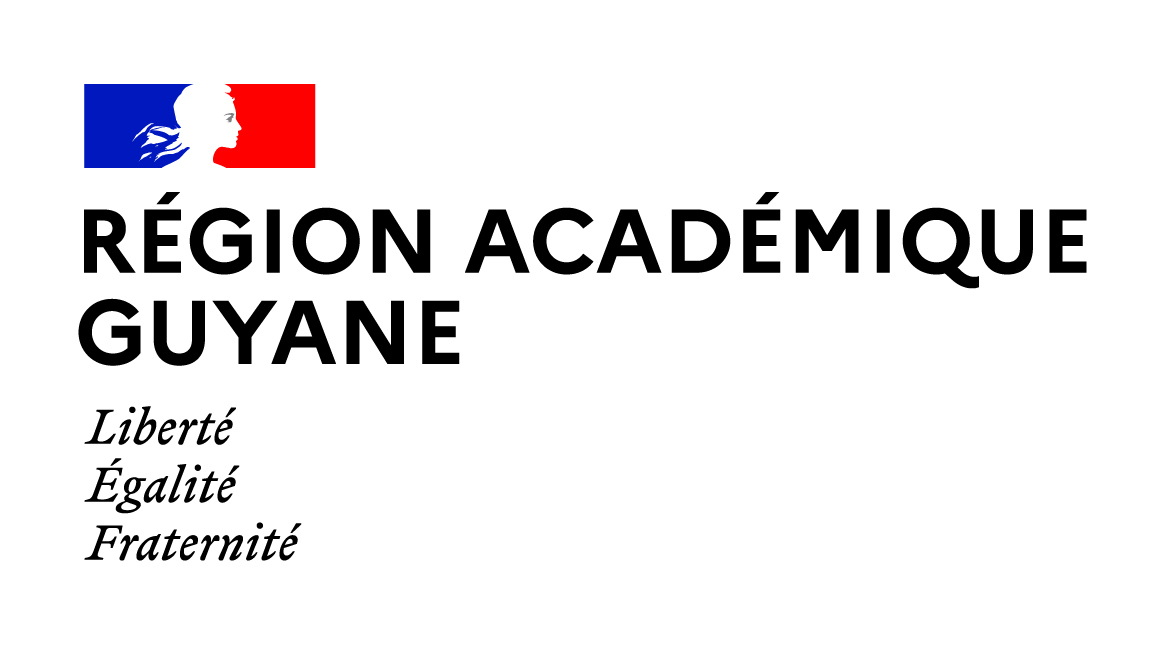 BACCALAURÉAT PROFESSIONNELACCOMPAGNEMENT, SOINS ET SERVICE À LA PERSONNENom et prénom de l’élève-stagiaire : …………………………………………………………………………………Année : 20 …. / 20 …..SOMMAIRE	LETTRE AUX TUTEURSMadame, Monsieur,Nous vous remercions d’avoir accepté d’accueillir, d’encadrer nos élèves et de participer ainsi à leur formation.La durée de la formation en milieu professionnel sur les trois années du cycle de formation est de 22 semaines. Ces périodes d’immersion dans la réalité de leur diplôme permettront à l’élève stagiaire :D’acquérir, de compléter et de mettre en œuvre les compétences visées pour les titulaires du Baccalauréat Professionnel Accompagnement, Soins et Services à la Personne (Bac pro ASSP)De participer à la validation du diplômeDe développer les capacités d’autonomie et de responsabilité du futur professionnelEn effet, pendant ces périodes de formation en milieu professionnel (PFMP) l’élève-stagiaire sera en mesure de réinvestir ce qu’il a appris au centre de formation, mais également en capacité d’acquérir de nouvelles connaissances (théoriques et pratiques) sur le fonctionnement de votre structure, la communication avec les publics, le travail en équipe, etc.La concertation entre l’équipe pédagogique, le responsable de votre structure et vous-même est indispensable pour la mise en œuvre de ces périodes de formation. Outre les informations générales sur le diplôme préparé par nos élèves, ce livret est destiné à :Assurer la liaison nécessaire entre la formation qui a lieu au sein de l’établissement scolaire et en milieu professionnelInformer sur les modalités et les finalités de la formationFaciliter votre fonction de tuteur.À ce titre, il servira de support, d’une part, lors des entretiens avec le stagiaire au cours de cette période afin de faire un suivi et une éventuelle remédiation quant aux compétences visées ; d’autre part, lors du bilan effectué en fin de PFMP en présence de l’enseignant référent et du stagiaire.Vous trouverez à la page 5 le tableau indiquant les documents à remplir par chaque acteur de la formation. Entre autres, les documents à compléter par le tuteur sont :Partie PFMP concernée Activités mises en œuvre (voir p11)Récapitulatif des absences (voir page 33 )Attestation des PFMP (voir page 35 )L’équipe pédagogique se tient à votre disposition en cas de besoin. Il est impératif de rentrer en contact avec l’enseignant chargé du suivi et/ou le directeur délégué aux formations professionnelles et technologiques en cas d’absence de l’élève au cours de cette période de formation en milieu professionnel.En vous remerciant à nouveau pour votre collaboration dans la formation de nos élèves, veillez recevoir, Madame, Monsieur, nos sincères salutations.L’équipe pédagogiqueNom Prénom : …………………………………………………………………………………………………………………………………..…………….…Date et lieu de naissance : ………………………………………………………………………………………………………………………………...Adresse : ………………………………………………………………………………………………………………………………………………………….………………………………………………………………………………………………………………………………………………………………………………Téléphone de l’élève : ……………………………………………………………………………..………………………….Téléphone du responsable légal de l’élève : ………………………………………………………………………..Diplôme Sauveteur Secouriste du Travail (SST) :  oui 			 nonAutres (vaccination, autre certificat ….) : …………………………………………………………....................................................……………………………………………………………………………………………………………………………………………………………………………Nom : ………………………………………………………………………………..……………………………………………………………………………….Adresse : …………………………………………………………………………………………………………………………………………………………………………………………………………………………………………………………………………………………………………………………………………Téléphone : ……………………………………………………………………………………………………………………………………………………….Proviseur : ……………………………………………………………………..Proviseur Adjoint : ………………………………………………………….Directeur Délégué aux Formations Professionnelles et Technologiques (DDFPT) : ……………………………………………Téléphone du DDFPT : ………………………………………………………………Téléphone vie scolaire : ……………………………………………………………COORDONNES DU PROFESSEUR ASSURANT LE SUIVI DE PFMPPFMP 1 Nom du professeur référent………………………………………………..…………..………… Numéro de téléphone ou émail …………………………………………..........……………..PFMP 2 Nom du professeur référent………………………………………………..........…..………… Numéro de téléphone ou émail …………………………………………..........……………..PFMP 3 Nom du professeur référent…………………………………………………............………… Numéro de téléphone ou émail ……………………………………………..........…………..PFMP 4 Nom du professeur référent…………………………………………………............………… Numéro de téléphone ou émail ………………………………………………..........………..PFMP 5 Nom du professeur référent……………………………………………..........……..………… Numéro de téléphone ou émail ………………………………………..........………………..PFMP 6 Nom du professeur référent………………………………………………..........…..………… Numéro de téléphone ou émail …………………………………………..........……………..EN CAS D’ABSENCE OU D’ACCIDENT, IL FAUT IMPÉRATIVEMENT PRÉVENIR L’ÉTABLISSEMENTENGAGEMENT DE L’ÉLÈVE STAGIAIREJe soussigné(e)……………………………………………………………………………………………………………………………………………élève du Lycée Professionnel ………………………………………………………………………………… m'engage lors des périodes de formation en milieu professionnel à :Respecter le règlement intérieur et tout particulièrement les règles de sécurité et d'hygiène et en vigueur dans la structure,Respecter les horaires prévus : ne pas être en retard, signaler dès la première heure au tuteur et au lycée toute absence et  la justifier,Me présenter chaque jour avec une tenue corporelle et vestimentaire adaptée,Réaliser les travaux demandés par le tuteur et par l'équipe pédagogique en recherchant un travail de qualité,Adopter une communication adaptée avec les usagers de la structureNe pas faire usage d’un téléphone portable sans l’autorisation du tuteur Respecter les limites de la communication professionnelle (voir ci-dessous)LA COMMUNICATION PROFESSIONNELLE LE SECRET PROFESSIONNELL’article 226-13 du Code pénal prévoit que « la révélation d’une information à caractère secret par une personne qui en est dépositaire, soit par état ou par profession, soit en raison d’une fonction ou d’une mission temporaire, est punie d’un an d’emprisonnement et de 15 000 €d’amende. »Le secret professionnel s’étend :à tout ce que le personnel observe, voit, entend sur l’usager dans l’exercice de ses fonctions,à tout ce que la personne demande de ne pas répéter (ce qu’elle confie dans certaines occasions).Le secret professionnel oblige à se taire en permanence si ce n’est auprès de ses collaborateurs de travail.Savoir veiller au secret professionnel consiste à ne pas répéter aussi bien à l’intérieur du service qu’auprès des familles ou à l’extérieur (dans sa propre famille, auprès d’amis) ce que l’on peut apprendre sur la personne. Les cas de lever du secret professionnel (article 226-14 du code pénal) concernent les maladies à déclaration obligatoire, la déclaration de naissance, la protection des alcooliques dangereux, la protection des mineurs de moins de 15 ans maltraités, ou toute personne maltraitée incapable de se protéger en raison de son âge ou de son état physique ou psychique, sous peine de 3 ans de prison et 45 000 € d’amende, ou de condamnation pour « non-assistance à personne en danger ».LA DISCRÉTION PROFESSIONNELLELa discrétion professionnelle comprend les faits et informations dont le personnel a connaissance dans l’exercice de sa fonction.J’ai pris connaissance de l’ensemble des obligations professionnelles ci-dessus, j’en ai compris l’importance et m’engage à les respecter à chaque PFMP. Fait à  ……………………………..………………………………………. le ………/….………/20……….   Signature de l'élève stagiaire                                 			Signature des parents (si élève mineur)LES ACTEURS DE LA FORMATIONAfin de garantir la réussite de la formation de l’élève et d’assurer un suivi adéquat des PFMP, plusieurs acteurs encadrent l’élève avant, pendant et après les PFMP.Le dossier de suivi est composé d’un ensemble de documents à compléter par les différents acteurs de la formation en milieu professionnel, comme l’indique le tableau récapitulatif ci-dessous :PRÉSENTATION DU BACCALAURÉAT PROFESSIONNEL ACCOMPAGNEMENT, SOINS ET SERVICES À LA PERSONNELe baccalauréat accompagnement, soins et services à la personne a été rénové à la rentrée de septembre 2022, par l’arrêté du 2 février 2022 portant création de la spécialité « accompagnement, soins et service à la personne » de baccalauréat professionnel et en fixant les modalités de délivrance.Le ou la titulaire du Bac Pro ASSP exerce ses activités :dans le souci de la bientraitance des personnesen prenant en compte le projet individualisé ou le projet de vie de la personne et le projet de la famille pour leur enfant,en respectant les règles déontologiques, en particulier le secret et la discrétion professionnels,dans le cadre d’un travail en équipe pluriprofessionnelle en référence aux limites de compétences,en adoptant une posture professionnelle adaptée et une attitude réflexive sur ses pratiques professionnelles et ses activités (communication interprofessionnelle, relation soignant – soigné, rigueur, prise de recul, utilisation d’un vocabulaire professionnel, prévention des risques professionnels, …).Le ou la titulaire du Bac Pro ASSP exerce ses activités auprès de l’enfant, de l’adolescent, de la personne adulte ou âgée, de la personne en situation de handicap, y compris en situation temporaire ou permanente de dépendance.Ses interventions s’inscrivent dans le cadre d’une approche globale et individualisée de la personne en étroite collaboration avec les professionnels de la santé, les travailleurs sociaux, les partenaires institutionnels.Il ou elle exerce auprès de ces personnes des activités de soins d’hygiène, de confort, de sécurité et d’aide aux actes de la vie quotidienne, de maintien de la vie sociale. Il ou elle est également amené(e) à exercer, au sein de l’établissement employeur, des activités d’éducation à la santé en lien avec le projet de l’établissement, et participe à des activités de gestion, en fonction du contexte de travail.Ce ou cette professionnel(le) intègre dans ses activités, l’usage de la domotique et d’outils numériques, en prenant en compte leur évolution dans le contexte professionnel. Il ou elle fait preuve de capacités rédactionnelles dans le cadre de ses activités.Il ou elle travaille au sein d’établissements sanitaires et médico-sociaux ou auprès de service de soins ou d’aide à domicile.Le Bac Pro ASSP donne accès à une diversité d’emplois dénommés différemment selon les secteurs. A titre d’exemples, ces emplois sont actuellement identifiés sous les terminologies suivantes :assistante(e) de soins,accompagnant(e) de personnes fragilisées, de personnes en situation de handicap,coordinateur ou coordinatrice d’une équipe de bionettoyage en milieu sanitaire ou médico-social,maître ou maîtresse de maison, gouvernant(e),responsable d’hébergement,responsable de petites unités en domicile collectif,intervenant(e) en structures d’accueil de la petite enfance,accompagnant(e) de personnes en situation de handicap, de dépendance,assistant(e) de responsable de secteur,accueillant(e) familial(e),assistant(e) en soins et en santé communautaire,….L’accompagnement de la ou des personne(s) se fait toujours dans le cadre de son ou de leur projet individualisé ou personnalisé, de leur projet de vie, en fonction du contexte.Les titulaires de ce bac pro peuvent avoir accès aux poursuites d’études des secteurs de la santé et du social dont les BTS du champ sanitaire et social pour construire un parcours professionnel.LES PÉRIODES DE FORMATION EN MILIEU PROFESSIONNELLes périodes de formation en milieu professionnel (PFMP) sont des phases déterminantes de la formation. En effet, ces périodes permettent à nos élèves d’acquérir des compétences en lien avec les emplois visés à travers la mise en œuvre des activités non reproductibles en centre de formation. Elles participent au développement des capacités d’autonomie et de responsabilité du futur professionnel en permettant à l’élève :d’apprendre à travailler en situation réelle, pour construire des compétences en situation professionnelle en présence d’usagers,de découvrir différentes structures, et d’en identifier ses fonctions et ses contraintes,de s’insérer dans une équipe de professionnelle,de mobiliser les savoirs acquis en centre de formation,de développer des compétences de communication.En amont des périodes de formation en milieu professionnel, les élèves déterminent avec l’ensemble des enseignants les objectifs fixés pour chaque période. Les enseignants du domaine professionnel accompagnent les élèves dans la détermination des objectifs en lien avec les compétences et les tâches spécifiques au milieu professionnel. Pour cela, le document de la page 11 présentant les activités mises en œuvre est complété de façon régulière.Pour chaque période de formation en milieu professionnel, un enseignant référent est nommé et sera chargé d’accompagner l’élève dans le déroulement de cette période en lien avec le tuteur.Ce dernier sera chargé d’accueillir l’élève, d’organiser son planning et de l’accompagner. Les activités programmées peuvent aller du travail effectué avec aide jusqu’au travail en autonomie.Le tuteur sera amené à réaliser des points d’étapes avec l’élève et l’enseignant au cours des visites de ce dernier, afin de s’assurer du bon déroulement de cette période et de pouvoir envisager conjointement des propositions de remédiations dans le but de permettre à l’élève d’atteindre les objectifs visés.Chaque période de formation en milieu professionnel fait l’objet d’une évaluation formative. Elle a lieu en fin de PFMP, au cours de la dernière visite de l’enseignant chargé du suivi de cette période, en présence du tuteur et de l’élève. Elle permet de faire le bilan de la période avec ce dernier. Les fiches d’évaluation sont présentes dans la partie correspondant à la PFMP concernée dans ce livret.En année de terminale, les PFMP font l’objet d’évaluations prises en compte pour l’obtention du diplôme. Dans ce cas, la fiche d’évaluation sera présentée au tuteur en début de PFMP. Un bilan effectué entre le tuteur et un enseignant du domaine professionnel permet de compléter cette grille dans le livret d’évaluation dont la note ne doit pas être transmise à l’élève.Au regard des objectifs fixés, les acquis des élèves au cours ces PFMP seront exploités dans le cadre des séquences pédagogiques suivantes. En outre, il conviendra de prévoir des activités de remédiation si le bilan fait apparaître une acquisition insuffisante des compétences visées.SUIVI DES ACTIVITÉS RÉALISÉES EN CENTRE DE FORMATION ET LORS DES PÉRIODES DE FORMATION EN MILIEU PROFESSIONNELEn CENTRE DE FORMATION :  activités réalisées      En PFMP : AP : Activité prévue / AR : Activité réalisée  +   activités réalisées EN AUTONOMIE       pour les activités réalisées AVEC AIDE DATE DE LA PFMP du ………/………/20….   au  ………/………/20….FICHE D’AUTOÉVALUATION Activités menées lors de la PFMP N° 1 Lister les tâches (caractéristiques de la formation) effectuées pendant la PFMP et évaluer le résultat de votre activité en complétant le tableau ci-dessous :ÉVALUATION FORMATIVE DE LA PFMP N° 1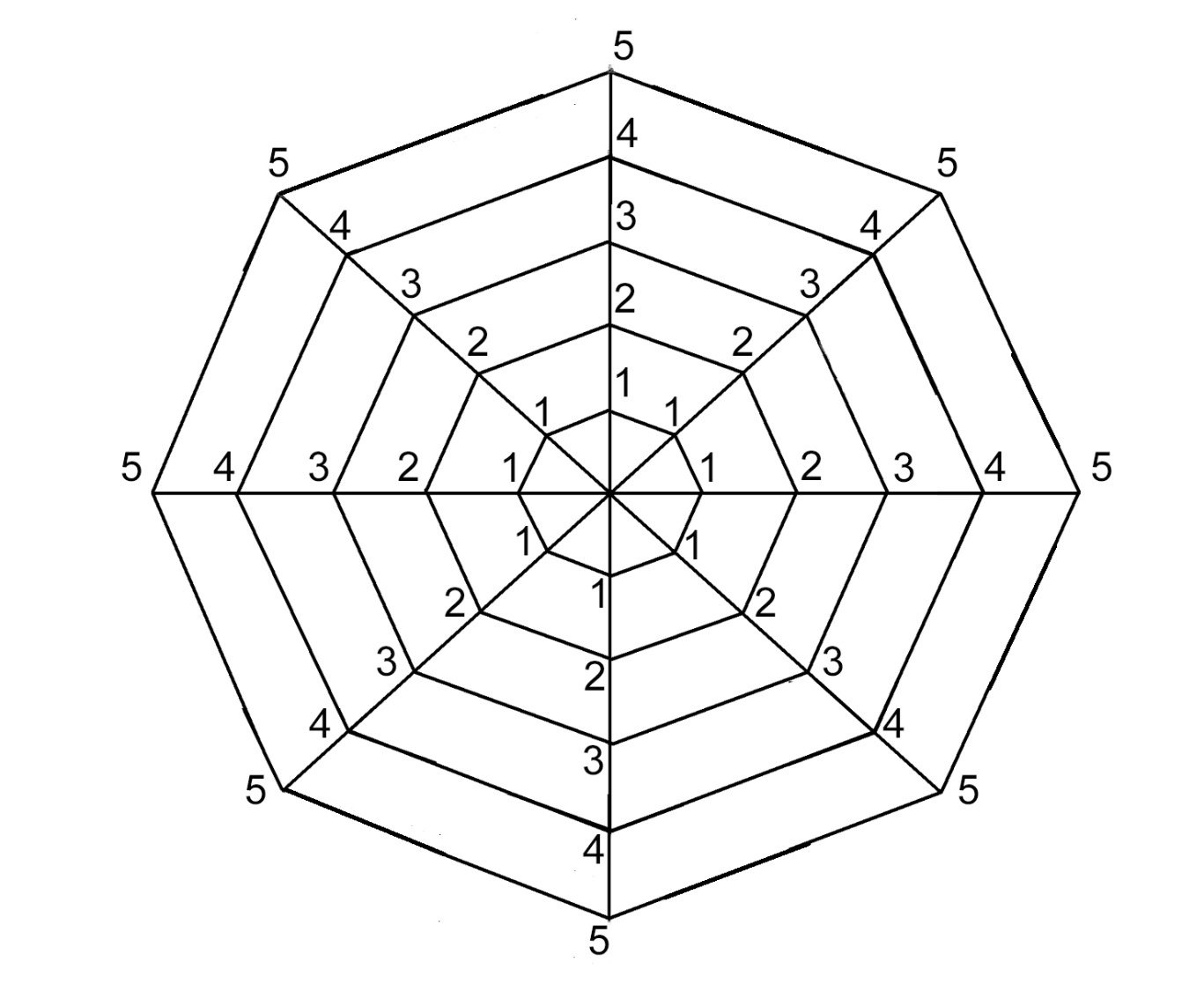 Date : ………/……./20……Signature de l’élève							Signature du tuteurDATE DE LA PFMP du ………/………/20….   au  ………/………/20….FICHE D’AUTOÉVALUATION Activités menées lors de la PFMP N° 2		Lister les tâches (caractéristiques de la formation) effectuées pendant la PFMP et évaluer le résultat de votre activité en complétant le tableau ci-dessous :ÉVALUATION FORMATIVE DE LA PFMP N° 2Date : ………/……./20……Signature de l’élève							Signature du tuteurDATE DE LA PFMP du ………/………/20….   au  ………/………/20….FICHE D’AUTOÉVALUATION Activités menées lors de la PFMP N° 3Lister les tâches (caractéristiques de la formation) effectuées pendant la PFMP et évaluer le résultat de votre activité en complétant le tableau ci-dessous :ÉVALUATION FORMATIVE DE LA PFMP N° 3Date : ………/……./20……Signature de l’élève							Signature du tuteurDATE DE LA PFMP du ………/………/20….   au  ………/………/20….FICHE D’AUTOÉVALUATION Activités menées lors de la PFMP N° 4 Lister les tâches (caractéristiques de la formation) effectuées pendant la PFMP et évaluer le résultat de votre activité en complétant le tableau ci-dessous :ÉVALUATION FORMATIVE DE LA PFMP N° 4Date : ………/……./20……Signature de l’élève							Signature du tuteurDATE DE LA PFMP du ………/………/20….   au  ………/………/20….FICHE D’AUTOÉVALUATION Activités menées lors de la PFMP N° 5 Lister les tâches (caractéristiques de la formation) effectuées pendant la PFMP et évaluer le résultat de votre activité en complétant le tableau ci-dessous :ÉVALUATION FORMATIVE DE LA PFMP N° 5Date : ………/……./20……Signature de l’élève							Signature du tuteurDATE DE LA PFMP du ………/………/20….   au  ………/………/20….FICHE D’AUTOÉVALUATION Activités menées lors de la PFMP N° 6 Lister les tâches (caractéristiques de la formation) effectuées pendant la PFMP et évaluer le résultat de votre activité en complétant le tableau ci-dessous :ÉVALUATION FORMATIVE DE LA PFMP N° 6Date : ………/……./20……Signature de l’élève							Signature du tuteurRÉCAPITULATIF DES ABSENCESA compléter au cours de chaque PFMPLe diplôme ne peut être délivré que si le candidat a effectué l’intégralité de ses Périodes de Formation en Milieu Professionnel. Toute absence du stagiaire doit être récupérée. La récupération doit faire l’objet d’une nouvelle convention précisant les nouvelles dates.En cas d’absence : Le stagiaire doit prévenir son tuteur et l’enseignant chargé du suivi de la PFMPLe tuteur doit prévenir le chef des travaux de l’établissement												Établissement													…………………………………….……………BACCALAURÉAT PROFESSIONNELACCOMPAGNEMENT, SOINS ET SERVICE À LA PERSONNE             Session …………………………La validation du diplôme est soumise au respect de la durée réglementaire des PFMPCe document doit être dûment rempli et transmis au jury de délibérationNuméro de candidat : Académie de Guyane												Lycée …………………….………………………………………………….N° ……………….  NOM……………………….. ……………………            Prénom………………………………………………..                 a effectué ces périodes de formation :Lettre aux tuteursPage 2Identification de l’élève et de l’établissement de formationPage 3Engagement de l’élève stagiairePage 4Les acteurs de la formationPage 5Présentation du Bac Pro ASSPPage 6Les Périodes de Formation en Milieu Professionnel (PFMP)Page 7Activités à mettre en œuvre durant les PFMPPage 9Période de Formation en Milieu Professionnel en classe de seconde :Page 13PFMP  1Identification de la structure et ObjectifsAutoévaluationBilan de la PFMPPFMP 2Identification de la structure et ObjectifsAutoévaluationBilan de la PFMPPériode de Formation en Milieu Professionnel en classe de première :Page 19PFMP  3Identification de la structure et ObjectifsAutoévaluationBilan de la PFMPPFMP 4Identification de la structure et ObjectifsAutoévaluationBilan de la PFMPPériode de Formation en Milieu Professionnel en classe de terminale :Page 25PFMP  5Identification de la structure et ObjectifsAutoévaluationBilan de la PFMPPFMP 6Identification de la structure et ObjectifsAutoévaluationBilan de la PFMPRécapitulatif des absences en PFMPPage 31Attestation des Périodes de Formation en Milieu Professionnel Page 32IDENTIFICATION DE L’ÉLÈVEIDENTIFICATION DE L’ÉTABLISSEMENT DE FORMATIONLa discrétion consiste à éviter tout ce qui pourrait causer un préjudice ou un déplaisir à autrui. La discrétion demande :du bon sens,du jugement pour pouvoir discerner ce que l’on doit dire ou faire,du tact et de la délicatesse dans les paroles et les manières de procéder,de la réserve et de la maîtrise de soi pour ne pas se laisser entraîner par la curiosité, le bavardage et la vantardise.DOCUMENTS À COMPLÉTER PAR :DOCUMENTS À COMPLÉTER PAR :DOCUMENTS À COMPLÉTER PAR :DOCUMENTS À COMPLÉTER PAR :DOCUMENTS À COMPLÉTER PAR :DocumentL’élève-stagiaireLe professeur principal / Le professeur d’enseignement professionnelLe professeur référentLe tuteurLe responsable du milieu professionnelIdentification de :l’élèvel’établissement de formationXVérification Vérification L’engagement de l’élève-stagiaireXVérificationVérificationPartie PFMP concernée XXXXActivités mises en œuvre au lycée XXActivités à effectuées pendant la PFMP XXXActivités à effectuées pendant la PFMP Négociées en amont de la PFMPNégociées en amont de la PFMPNégociées en amont de la PFMPRécapitulatif des absencesXXAutoévaluationXPartie observationÉvaluation formative de la PFMPPrésentEnsemble en présence de l’élèveEnsemble en présence de l’élèveAttestation de PFMPVérificationVérificationVérificationXXObjectifsRéglementation spécifique au diplômeClasseDuréeLieuxÉvaluation certificative (, ?) 2nde6 semainesStructures médico-sociales, service d’aide à domicile, structure d’accueil collectif de la petite enfance, école maternelle, ..2nde6 semainesStructures médico-sociales, service d’aide à domicile, structure d’accueil collectif de la petite enfance, école maternelle, ..1ère8 semainesÉtablissement de santé, structures médicosociales, en service de soins ou d’aide à domicile. Selon le projet de l’élève, elles peuvent se dérouler en école élémentaire dans le cadre de l’accompagnement d’enfants en situation de handicap.Au moins 10 semaines auprès d’adultes non autonomesPs : la 1ière PFMP de 1ière peut se faire en école maternelle.Il est préconisé : 8 semaines minimum auprès des personnes âgées en perte d'autonomie8 semaines minimum dans le secteur socioculturel ou socioéducatif pouvant inclure une période durant les vacances scolaires ainsi qu’une période de 4 semaine consécutive.Tle.8 semainesÉtablissement de santé, structures médicosociales, en service de soins ou d’aide à domicile. Selon le projet de l’élève, elles peuvent se dérouler en école élémentaire dans le cadre de l’accompagnement d’enfants en situation de handicap.Au moins 10 semaines auprès d’adultes non autonomesPs : la 1ière PFMP de 1ière peut se faire en école maternelle.Il est préconisé : 8 semaines minimum auprès des personnes âgées en perte d'autonomie8 semaines minimum dans le secteur socioculturel ou socioéducatif pouvant inclure une période durant les vacances scolaires ainsi qu’une période de 4 semaine consécutive.PréparationSuiviÉvaluationExploitation pédagogiquePÔLEACTIVITÉSTÂCHESAU LYCÉEPFMP 1PFMP 1PFMP 2PFMP 2PFMP 3PFMP 3PFMP 4PFMP 4PFMP 5PFMP 5PFMP 6PFMP 6PÔLEACTIVITÉSTÂCHESAU LYCÉEAPARAPARAPARAPARAPARAPARPÔLE 1 :Accompagnement de la personne dans une approche globale et individualiséeAccueil, communication avec la personne, sa famille, son entourageOrganisation de l’accueil PÔLE 1 :Accompagnement de la personne dans une approche globale et individualiséeAccueil, communication avec la personne, sa famille, son entouragePrise de contact avec la personne, sa famille, son entouragePÔLE 1 :Accompagnement de la personne dans une approche globale et individualiséeAccueil, communication avec la personne, sa famille, son entourageRecueil et analyse des attentes des personnes, de leur famille, de leur entourage, proposition de solutionsPÔLE 1 :Accompagnement de la personne dans une approche globale et individualiséeAccueil, communication avec la personne, sa famille, son entouragePrésentation du service ou de la structurePÔLE 1 :Accompagnement de la personne dans une approche globale et individualiséeAccueil, communication avec la personne, sa famille, son entourageObservation des attitudes et comportements de la ou des personne(s) PÔLE 1 :Accompagnement de la personne dans une approche globale et individualiséeParticipation à la conception, au suivi et à l’évaluation du projet individualisé, du projet de vie en lien avec l’équipe pluriprofessionnelleAnalyse de la situation de la personne (ses besoins, ses potentiels, ses projets, ses habitudes de vie, ses désirs, la place de sa famille, de l’entourage, …)PÔLE 1 :Accompagnement de la personne dans une approche globale et individualiséeParticipation à la conception, au suivi et à l’évaluation du projet individualisé, du projet de vie en lien avec l’équipe pluriprofessionnelleRéalisation du bilan de la situation et détermination des prioritésPÔLE 1 :Accompagnement de la personne dans une approche globale et individualiséeParticipation à la conception, au suivi et à l’évaluation du projet individualisé, du projet de vie en lien avec l’équipe pluriprofessionnelleCo-construction du projetPÔLE 1 :Accompagnement de la personne dans une approche globale et individualiséeParticipation à la conception, au suivi et à l’évaluation du projet individualisé, du projet de vie en lien avec l’équipe pluriprofessionnelleContribution aux échanges lors des réunions de travailPÔLE 1 :Accompagnement de la personne dans une approche globale et individualiséeParticipation à la conception, au suivi et à l’évaluation du projet individualisé, du projet de vie en lien avec l’équipe pluriprofessionnelleFormalisation, participation à la rédaction du projet individualisé, du projet de viePÔLE 1 :Accompagnement de la personne dans une approche globale et individualiséeParticipation à la conception, au suivi et à l’évaluation du projet individualisé, du projet de vie en lien avec l’équipe pluriprofessionnelleMise en œuvre du projetPÔLE 1 :Accompagnement de la personne dans une approche globale et individualiséeParticipation à la conception, au suivi et à l’évaluation du projet individualisé, du projet de vie en lien avec l’équipe pluriprofessionnelleSuivi, évaluation et réajustement du projet individualisé, du projet de viePÔLE 1 :Accompagnement de la personne dans une approche globale et individualiséeConception et mise en œuvre d’activité d’acquisition ou de maintien de l’autonomie et de la vie sociale pour une personne ou un groupeChoix d’une ou des activités pour une personne, un groupe, accompagnement dans ces activitésPÔLE 1 :Accompagnement de la personne dans une approche globale et individualiséeConception et mise en œuvre d’activité d’acquisition ou de maintien de l’autonomie et de la vie sociale pour une personne ou un groupeConception et mise en œuvre d’activités (de la vie quotidienne, d’éveil, de loisirs, de maintien de la vie sociale)PÔLE 1 :Accompagnement de la personne dans une approche globale et individualiséeConception et mise en œuvre d’activité d’acquisition ou de maintien de l’autonomie et de la vie sociale pour une personne ou un groupeAccompagnement à l’utilisation des équipements numériques et domotiques (tablette, ordinateur, téléphone portable, logiciels de communication à distance, …)PÔLE 1 :Accompagnement de la personne dans une approche globale et individualiséeConception et mise en œuvre d’activité d’acquisition ou de maintien de l’autonomie et de la vie sociale pour une personne ou un groupeÉvaluation des activitésPôleACTIVITÉSTÂCHESAu lycéePFMP 1PFMP 1PFMP 2PFMP 2PFMP 3PFMP 3PFMP 4PFMP 4PFMP 5PFMP 5PFMP 6PFMP 6PôleACTIVITÉSTÂCHESAu lycéeAPARAPARAPARAPARAPARAPARPÔLE 2 :Intervention apuprès de la personne lors des soins d’hygiène, de confort et de sécurité, dans les activités de la vie quotidienneRéalisation d’activités liées à l’hygiène, au confort et à la sécurisationObservation du comportement de la personne, de son environnementPÔLE 2 :Intervention apuprès de la personne lors des soins d’hygiène, de confort et de sécurité, dans les activités de la vie quotidienneRéalisation d’activités liées à l’hygiène, au confort et à la sécurisationAccompagnement à la toilette ou réalisation des soins d’hygiène en fonction du degré d’autonomie de la personnePÔLE 2 :Intervention apuprès de la personne lors des soins d’hygiène, de confort et de sécurité, dans les activités de la vie quotidienneRéalisation d’activités liées à l’hygiène, au confort et à la sécurisationRéfection du lit (occupé ou inoccupé)PÔLE 2 :Intervention apuprès de la personne lors des soins d’hygiène, de confort et de sécurité, dans les activités de la vie quotidienneRéalisation d’activités liées à l’hygiène, au confort et à la sécurisationInstallation de la personne (fauteuil, lit, aide à l’élimination, aide au repos, au sommeil, …)PÔLE 2 :Intervention apuprès de la personne lors des soins d’hygiène, de confort et de sécurité, dans les activités de la vie quotidienneRéalisation d’activités liées à l’hygiène, au confort et à la sécurisationAccompagnement à la mobilité, aide aux transferts, portage de l’enfantPÔLE 2 :Intervention apuprès de la personne lors des soins d’hygiène, de confort et de sécurité, dans les activités de la vie quotidienneRéalisation d’activités liées à l’hygiène, au confort et à la sécurisationHabillage, déshabillagePÔLE 2 :Intervention apuprès de la personne lors des soins d’hygiène, de confort et de sécurité, dans les activités de la vie quotidienneSurveillance de l’état de santé de la personne et action adaptée à la situationObservation de la personne : conscience, respiration, douleur, état cutané, phanères, selles, urines, expectorationsPÔLE 2 :Intervention apuprès de la personne lors des soins d’hygiène, de confort et de sécurité, dans les activités de la vie quotidienneSurveillance de l’état de santé de la personne et action adaptée à la situationObservation du comportement, repérage des signes de détressePÔLE 2 :Intervention apuprès de la personne lors des soins d’hygiène, de confort et de sécurité, dans les activités de la vie quotidienneSurveillance de l’état de santé de la personne et action adaptée à la situationParticipation au raisonnement clinique en lien avec l’équipe pluriprofessionnellePÔLE 2 :Intervention apuprès de la personne lors des soins d’hygiène, de confort et de sécurité, dans les activités de la vie quotidienneSurveillance de l’état de santé de la personne et action adaptée à la situationÉvaluation du caractère urgent de la situation, action adaptée à cette situationPÔLE 2 :Intervention apuprès de la personne lors des soins d’hygiène, de confort et de sécurité, dans les activités de la vie quotidienneSurveillance de l’état de santé de la personne et action adaptée à la situationMesure de certains paramètres vitaux : poids, taille, température, diurèse, pouls, fréquence respiratoire, pression artérielle, saturation en oxygènePÔLE 2 :Intervention apuprès de la personne lors des soins d’hygiène, de confort et de sécurité, dans les activités de la vie quotidienneSurveillance de l’état de santé de la personne et action adaptée à la situationTranscription sur les supports spécifiquesPÔLE 2 :Intervention apuprès de la personne lors des soins d’hygiène, de confort et de sécurité, dans les activités de la vie quotidienneSurveillance de l’état de santé de la personne et action adaptée à la situationAide à la prise de médicaments selon la règlementation en vigueurPÔLE 2 :Intervention apuprès de la personne lors des soins d’hygiène, de confort et de sécurité, dans les activités de la vie quotidienneEntretien de l’environnement proche de la personne et vérification du bon fonctionnement du lit, des aides techniques, des dispositifs médicauxEntretien des locaux collectifsPÔLE 2 :Intervention apuprès de la personne lors des soins d’hygiène, de confort et de sécurité, dans les activités de la vie quotidienneEntretien de l’environnement proche de la personne et vérification du bon fonctionnement du lit, des aides techniques, des dispositifs médicauxEntretien de l’environnement proche de la personne, pendant son séjour et après son départ, des locaux collectifs (locaux, matériels et équipements)PÔLE 2 :Intervention apuprès de la personne lors des soins d’hygiène, de confort et de sécurité, dans les activités de la vie quotidienneEntretien de l’environnement proche de la personne et vérification du bon fonctionnement du lit, des aides techniques, des dispositifs médicauxEntretien et décontamination de la chambre après le départ d’un patient infectéPÔLE 2 :Intervention apuprès de la personne lors des soins d’hygiène, de confort et de sécurité, dans les activités de la vie quotidienneEntretien de l’environnement proche de la personne et vérification du bon fonctionnement du lit, des aides techniques, des dispositifs médicauxTri et acheminement du linge et des déchetsPÔLE 2 :Intervention apuprès de la personne lors des soins d’hygiène, de confort et de sécurité, dans les activités de la vie quotidienneEntretien de l’environnement proche de la personne et vérification du bon fonctionnement du lit, des aides techniques, des dispositifs médicauxEntretien et surveillance des équipements et des dispositifs médicauxPÔLE 2 :Intervention apuprès de la personne lors des soins d’hygiène, de confort et de sécurité, dans les activités de la vie quotidienneDistribution de repas équilibrés conformes aux besoins de la personne, installation de la personne et accompagnement à la prise de repasMaintien ou remise en température des préparations alimentairesPÔLE 2 :Intervention apuprès de la personne lors des soins d’hygiène, de confort et de sécurité, dans les activités de la vie quotidienneDistribution de repas équilibrés conformes aux besoins de la personne, installation de la personne et accompagnement à la prise de repasOrganisation et distribution des repas et des collations en vérifiant la conformité aux prescriptionsPÔLE 2 :Intervention apuprès de la personne lors des soins d’hygiène, de confort et de sécurité, dans les activités de la vie quotidienneDistribution de repas équilibrés conformes aux besoins de la personne, installation de la personne et accompagnement à la prise de repasInstallation pour le repasPÔLE 2 :Intervention apuprès de la personne lors des soins d’hygiène, de confort et de sécurité, dans les activités de la vie quotidienneDistribution de repas équilibrés conformes aux besoins de la personne, installation de la personne et accompagnement à la prise de repasAccompagnement de la prise de repasPÔLEACTIVITÉSTÂCHESAu lycéePFMP 1PFMP 1PFMP 2PFMP 2PFMP 3PFMP 3PFMP 4PFMP 4PFMP 5PFMP 5PFMP 6PFMP 6PÔLEACTIVITÉSTÂCHESAu lycéeAPARAPARAPARAPARAPARAPARPÔLE 3 :Travail et communication en équipe pluriprofessionnelleGestion des activités en interagissant avec l’équipe pluriprofessionnelle dans une posture professionnelle adaptéePlanification et organisation de son travail en lien avec l’équipe, dans le respect de son champ de compétencesPÔLE 3 :Travail et communication en équipe pluriprofessionnelleGestion des activités en interagissant avec l’équipe pluriprofessionnelle dans une posture professionnelle adaptéeAdaptation de son planning d’activités en fonction d’éventuels changements dans le contexte de travailPÔLE 3 :Travail et communication en équipe pluriprofessionnelleGestion des activités en interagissant avec l’équipe pluriprofessionnelle dans une posture professionnelle adaptéeÉvaluation de son activitéPÔLE 3 :Travail et communication en équipe pluriprofessionnelleTraitement et transmission des informations en intégrant les différents outils numériquesRecensement et priorisation des informations à transmettrePÔLE 3 :Travail et communication en équipe pluriprofessionnelleTraitement et transmission des informations en intégrant les différents outils numériquesFormalisation et transmission des observations, des données recueillies, à l’oral ou à l’écritPÔLE 3 :Travail et communication en équipe pluriprofessionnelleTraitement et transmission des informations en intégrant les différents outils numériquesDiffusion de l’information aux destinataires concernésPÔLE 3 :Travail et communication en équipe pluriprofessionnelleTraitement et transmission des informations en intégrant les différents outils numériquesRenseignement de documents assurant la traçabilité des activités (suivi, liaison, …)PÔLE 3 :Travail et communication en équipe pluriprofessionnelleTraitement et transmission des informations en intégrant les différents outils numériquesConstitution, mise à jour et contrôle de dossiers de suivi (hors contenu médical) y compris à l’aide d’outils numériquesPÔLE 3 :Travail et communication en équipe pluriprofessionnelleTraitement et transmission des informations en intégrant les différents outils numériquesClassement et archivage des documents y compris à l’aide d’outils numériquesPÔLE 3 :Travail et communication en équipe pluriprofessionnelleParticipation à la démarche qualité et à la prévention des risques professionnelsParticipation à la mise en œuvre de la démarche qualité définie dans la structurePÔLE 3 :Travail et communication en équipe pluriprofessionnelleParticipation à la démarche qualité et à la prévention des risques professionnelsRepérage des anomalies, des dysfonctionnements, des événements indésirables dans les activités menéesPÔLE 3 :Travail et communication en équipe pluriprofessionnelleParticipation à la démarche qualité et à la prévention des risques professionnelsRédaction d’une fiche d’événement indésirablePÔLE 3 :Travail et communication en équipe pluriprofessionnelleParticipation à la démarche qualité et à la prévention des risques professionnelsParticipation au suivi des actions correctivesPÔLE 3 :Travail et communication en équipe pluriprofessionnelleParticipation à la démarche qualité et à la prévention des risques professionnelsParticipation à la mise en œuvre de la politique de prévention des infections associées aux soinsPÔLE 3 :Travail et communication en équipe pluriprofessionnelleParticipation à la démarche qualité et à la prévention des risques professionnelsParticipation à la mise en œuvre d’une démarche de prévention des risques professionnelsPÔLE 3 :Travail et communication en équipe pluriprofessionnelleParticipation à la démarche qualité et à la prévention des risques professionnelsContribution à l’évaluation de nouveaux matériels et équipementsPÔLE 3 :Travail et communication en équipe pluriprofessionnelleCoordination d’une équipe de bionettoyageCoordination (formation, consignes, contrôle) d’une équipe de bionettoyagePÔLE 3 :Travail et communication en équipe pluriprofessionnelleCoordination d’une équipe de bionettoyagePlanification et organisation des activités, des postes de travailPÔLE 3 :Travail et communication en équipe pluriprofessionnelleCoordination d’une équipe de bionettoyageMise à disposition des équipements de protection nécessaires aux activitésPÔLE 3 :Travail et communication en équipe pluriprofessionnelleCoordination d’une équipe de bionettoyageContrôle de l’action au regard des consignes, protocoles en vigueurPÔLE 3 :Travail et communication en équipe pluriprofessionnelleCoordination d’une équipe de bionettoyageRepérage des besoins de formation des agentsPÔLE 3 :Travail et communication en équipe pluriprofessionnelleCoordination d’une équipe de bionettoyageParticipation à la formation des agentsPÔLE 3 :Travail et communication en équipe pluriprofessionnelleParticipation à l’accueil, l’encadrement et la formation de stagiaires – Participation à l’accueil des nouveaux agents, des bénévoles, dans la limite de ses compétencesAccueil des stagiaires, des bénévoles, des nouveaux agents (présentation du service, organisation des activités, …)PÔLE 3 :Travail et communication en équipe pluriprofessionnelleParticipation à l’accueil, l’encadrement et la formation de stagiaires – Participation à l’accueil des nouveaux agents, des bénévoles, dans la limite de ses compétencesAccompagnement du stagiaire (observation du travail, construction d’une posture professionnelle, repérage des besoins, évaluation)PÔLE 3 :Travail et communication en équipe pluriprofessionnelleParticipation à l’accueil, l’encadrement et la formation de stagiaires – Participation à l’accueil des nouveaux agents, des bénévoles, dans la limite de ses compétencesParticipation au projet d’encadrement, au tutoratPÔLE 3 :Travail et communication en équipe pluriprofessionnelleParticipation à l’accueil, l’encadrement et la formation de stagiaires – Participation à l’accueil des nouveaux agents, des bénévoles, dans la limite de ses compétencesRecueil des besoins et des objectifs de formation du stagiairePÔLEACTIVITÉSTÂCHESAU LYCÉEPFMP 1PFMP 1PFMP 2PFMP 2PFMP 3PFMP 3PFMP 4PFMP 4PFMP 5PFMP 5PFMP 6PFMP 6PÔLEACTIVITÉSTÂCHESAU LYCÉEAPARAPARAPARAPARAPARAPARPÔLE 4 :Réalisation d’actions d’éducation à la santé pour un public ciblé, dans un contexte donnéAnalyse des besoins du publicConception et utilisation d’un outil de recueil des besoinsPÔLE 4 :Réalisation d’actions d’éducation à la santé pour un public ciblé, dans un contexte donnéAnalyse des besoins du publicRepérage et hiérarchisation des besoins d’un publicPÔLE 4 :Réalisation d’actions d’éducation à la santé pour un public ciblé, dans un contexte donnéAnalyse des besoins du publicChoix de la thématique en fonction du besoin ciblé, en cohérence avec le projet d’établissement ou de servicePÔLE 4 :Réalisation d’actions d’éducation à la santé pour un public ciblé, dans un contexte donnéConception d’une action d’éducation à la santéProposition et sélection d’actionsPÔLE 4 :Réalisation d’actions d’éducation à la santé pour un public ciblé, dans un contexte donnéConception d’une action d’éducation à la santéÉlaboration ou sélection de supports de prévention pour l’action retenuePÔLE 4 :Réalisation d’actions d’éducation à la santé pour un public ciblé, dans un contexte donnéConception d’une action d’éducation à la santéIdentification des ressources matérielles, financières et humaines (partenaires et dispositifs existants)PÔLE 4 :Réalisation d’actions d’éducation à la santé pour un public ciblé, dans un contexte donnéConception d’une action d’éducation à la santéPlanification de l’action d’éducation à la santéPÔLE 4 :Réalisation d’actions d’éducation à la santé pour un public ciblé, dans un contexte donnéMise en œuvre et évaluation de l’actionAnimation d’ateliers de prévention, réalisation d’actions dans une visée éducativePÔLE 4 :Réalisation d’actions d’éducation à la santé pour un public ciblé, dans un contexte donnéMise en œuvre et évaluation de l’actionParticipation à des campagnes de préventionPÔLE 4 :Réalisation d’actions d’éducation à la santé pour un public ciblé, dans un contexte donnéMise en œuvre et évaluation de l’actionOrientation vers des personnes ressources, des dispositifs d’éducation à la santé existantsPÔLE 4 :Réalisation d’actions d’éducation à la santé pour un public ciblé, dans un contexte donnéMise en œuvre et évaluation de l’actionRéalisation d’un bilan, proposition d’ajustements, mise en œuvre d’actions correctivesPÔLE 4 :Réalisation d’actions d’éducation à la santé pour un public ciblé, dans un contexte donnéMise en œuvre et évaluation de l’actionRédaction de comptes rendus, de bilan, de synthèsePÉRIODE DE FORMATION EN MILIEU PROFESSIONNEL N°1STRUCTURE D'ACCUEILDénomination : ………………………………………………………………………………………………………………………………………………Adresse : ………..…………………………………………………………………………………………………………………………………………………………………………………………………………………………………………………………………………………………………………………………………..Téléphone ……………………. Télécopie ……………..………     Mail …………………………………..Responsable : …………………………………………………………………………Tuteur (s) : ……………………………………………………………………… Fonction : …………………………………………………………….Horaire hebdomadaire de l'élève : …………………………………………OBJECTIFS DE LA PFMPDéterminés par l’élève :Déterminés par l’enseignant référent et le tuteur :DateTâche effectuéeAuto-évaluation de l’élèveObservation du tuteur……………………………………………………………………………………………………………………………………… en autonomie avec de l’aide……………………………………………………………………………………………………………………………………… en autonomie avec de l’aide……………………………………………………………………………………………………………………………………… en autonomie avec de l’aide……………………………………………………………………………………………………………………………………… en autonomie avec de l’aide……………………………………………………………………………………………………………………………………… en autonomie avec de l’aide……………………………………………………………………………………………………………………………………… en autonomie avec de l’aideAppréciation générale :PÉRIODE DE FORMATION EN MILIEU PROFESSIONNEL N° 2STRUCTURE D'ACCUEILDénomination : ………………………………………………………………………………………………………………………………………………Adresse : ………..…………………………………………………………………………………………………………………………………………………………………………………………………………………………………………………………………………………………………………………………………..Téléphone ……………………. Télécopie …………….…………     Mail …………………………………..Responsable : …………………………………………………………………………Tuteur (s) : ……………………………………………………………………… Fonction : …………………………………………………………….Horaire hebdomadaire de l'élève : …………………………………………OBJECTIFS DE LA PFMPDéterminés par l’élève :Déterminés par l’enseignant référent et le tuteur :DateTâche effectuéeAuto-évaluation de l’élèveObservation du tuteur……………………………………………………………………………………………………………………………………… en autonomie avec de l’aide……………………………………………………………………………………………………………………………………… en autonomie avec de l’aide……………………………………………………………………………………………………………………………………… en autonomie avec de l’aide……………………………………………………………………………………………………………………………………… en autonomie avec de l’aide……………………………………………………………………………………………………………………………………… en autonomie avec de l’aide……………………………………………………………………………………………………………………………………… en autonomie avec de l’aideAppréciation générale :PÉRIODE DE FORMATION EN MILIEU PROFESSIONNEL N°3STRUCTURE D'ACCUEILDénomination : ………………………………………………………………………………………………………………………………………………Adresse : ………..…………………………………………………………………………………………………………………………………………………………………………………………………………………………………………………………………………………………………………………………………..Téléphone ……………………. Télécopie ……………………     Mail …………………………………..Responsable : …………………………………………………………………………Tuteur (s) : ……………………………………………………………………… Fonction : …………………………………………………………….Horaire hebdomadaire de l'élève : …………………………………………OBJECTIFS DE LA PFMPDéterminés par l’élève :Déterminés par l’enseignant référent et le tuteur :DateTâche effectuéeAuto-évaluation de l’élèveObservation du tuteur……………………………………………………………………………………………………………………………………… en autonomie avec de l’aide……………………………………………………………………………………………………………………………………… en autonomie avec de l’aide……………………………………………………………………………………………………………………………………… en autonomie avec de l’aide……………………………………………………………………………………………………………………………………… en autonomie avec de l’aide……………………………………………………………………………………………………………………………………… en autonomie avec de l’aide……………………………………………………………………………………………………………………………………… en autonomie avec de l’aideAppréciation générale :PÉRIODE DE FORMATION EN MILIEU PROFESSIONNEL N° 4STRUCTURE D'ACCUEILDénomination : ………………………………………………………………………………………………………………………………………………Adresse : ………..…………………………………………………………………………………………………………………………………………………………………………………………………………………………………………………………………………………………………………………………………..Téléphone ……………………. Télécopie ………………………     Mail …………………………………..Responsable : …………………………………………………………………………Tuteur (s) : ……………………………………………………………………… Fonction : …………………………………………………………….Horaire hebdomadaire de l'élève : …………………………………………OBJECTIFS DE LA PFMPDéterminés par l’élève :Déterminés par l’enseignant référent et le tuteur :DateTâche effectuéeAuto-évaluation de l’élèveObservation du tuteur……………………………………………………………………………………………………………………………………… en autonomie avec de l’aide……………………………………………………………………………………………………………………………………… en autonomie avec de l’aide……………………………………………………………………………………………………………………………………… en autonomie avec de l’aide……………………………………………………………………………………………………………………………………… en autonomie avec de l’aide……………………………………………………………………………………………………………………………………… en autonomie avec de l’aide……………………………………………………………………………………………………………………………………… en autonomie avec de l’aideAppréciation générale :PÉRIODE DE FORMATION EN MILIEU PROFESSIONNEL N° 5STRUCTURE D'ACCUEILDénomination : ………………………………………………………………………………………………………………………………………………Adresse : ………..…………………………………………………………………………………………………………………………………………………………………………………………………………………………………………………………………………………………………………………………………..Téléphone ……………………. Télécopie …………..…………     Mail …………………………………..Responsable : …………………………………………………………………………Tuteur (s) : ……………………………………………………………………… Fonction : …………………………………………………………….Horaire hebdomadaire de l'élève : …………………………………………OBJECTIFS DE LA PFMPDéterminés par l’élève :Déterminés par l’enseignant référent et le tuteur :DateTâche effectuéeAuto-évaluation de l’élèveObservation du tuteur……………………………………………………………………………………………………………………………………… en autonomie avec de l’aide……………………………………………………………………………………………………………………………………… en autonomie avec de l’aide……………………………………………………………………………………………………………………………………… en autonomie avec de l’aide……………………………………………………………………………………………………………………………………… en autonomie avec de l’aide……………………………………………………………………………………………………………………………………… en autonomie avec de l’aide……………………………………………………………………………………………………………………………………… en autonomie avec de l’aideAppréciation générale :PÉRIODE DE FORMATION EN MILIEU PROFESSIONNEL N° 6STRUCTURE D'ACCUEILDénomination : ………………………………………………………………………………………………………………………………………………Adresse : ………..…………………………………………………………………………………………………………………………………………………………………………………………………………………………………………………………………………………………………………………………………..Téléphone ……………………. Télécopie ………………….…     Mail …………………………………..Responsable : …………………………………………………………………………Tuteur (s) : ……………………………………………………………………… Fonction : …………………………………………………………….Horaire hebdomadaire de l'élève : …………………………………………OBJECTIFS DE LA PFMPDéterminés par l’élève :Déterminés par l’enseignant référent et le tuteur :DateTâche effectuéeAuto-évaluation de l’élèveObservation du tuteur……………………………………………………………………………………………………………………………………… en autonomie avec de l’aide……………………………………………………………………………………………………………………………………… en autonomie avec de l’aide……………………………………………………………………………………………………………………………………… en autonomie avec de l’aide……………………………………………………………………………………………………………………………………… en autonomie avec de l’aide……………………………………………………………………………………………………………………………………… en autonomie avec de l’aide……………………………………………………………………………………………………………………………………… en autonomie avec de l’aideAppréciation générale :PFMPDATES DES ABSENCESMOTIFSNOMBRE DE JOURS  RATTRAPÉSSIGNATURE DU TUTEUR123456                                                                      TOTAL D’ABSENCES :                  ………………    Jours                                                                      TOTAL D’ABSENCES :                  ………………    Jours                                                                      TOTAL D’ABSENCES :                  ………………    Jours                                                                      TOTAL D’ABSENCES :                  ………………    Jours                                                                      TOTAL D’ABSENCES :                  ………………    JoursAttestation de périodes de formation en milieu professionnelClasseDates de PFMPNombre de semaines Nom et adresse des  structures(cachet)Type de structure et publicsNom, fonction et signature du professionnel responsable 2ndedu_  _ / _  _/ _  _au_  _ / _  _/ _  _2ndedu_  _ / _  _/ _  _au_  _ / _  _/ _  _1èredu_  _ / _  _/ _  _au_  _ / _  _/ _  _1èredu_  _ / _  _/ _  _au_  _ / _  _/ _  _Taledu_  _ / _  _/ _  _au_  _ / _  _/ _  _Taledu_  _ / _  _/ _  _au_  _ / _  _/ _  _Total : …. / 22 semaines……Jours d’absence          …… Jours rattrapésDates de rattrapage :Total : …. / 22 semaines……Jours d’absence          …… Jours rattrapésDates de rattrapage :Total : …. / 22 semaines……Jours d’absence          …… Jours rattrapésDates de rattrapage :Total : …. / 22 semaines……Jours d’absence          …… Jours rattrapésDates de rattrapage :Nombre de semaines de PFMP effectuées auprès d’adultes non autonomes en 1ière et Terminale : ………. semainesLe chef d’établissement certifie que le candidat a effectué les PFMP ci-dessus (Signature et cachet)